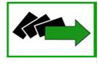 POWIATOWY URZĄD PRACYW GRÓJCUSPRAWOZDANIE 
Z DZIAŁALNOŚCIPOWIATOWEGO URZĘDU PRACY 
W GRÓJCU2014 ROKGrójec 2015SPIS TREŚCILiczba zarejestrowanych bezrobotnych 
z terenu PUP w Grójcu								             4– str. Struktura zarejestrowanych bezrobotnych							4 – str. Bezrobotni wg czasu pozostawania bez pracy, wieku, poziomu wykształcenia 
i stażu pracy stan na koniec 2014 roku							5– str. Bezrobotne kobiety wg czasu pozostawania bez pracy, wieku, poziomu wykształcenia 
i stażu pracy stan na koniec 2014 roku							8– str. Kształtowanie się liczby osób bezrobotnych posiadających prawo 
do zasiłku w 2014 roku									9– str. Napływ oraz odpływ osób bezrobotnych w 2014 roku				            10 – str. Wybrane kategorie bezrobotnych							            11 – str. 	Osoby w szczególnej sytuacji na rynku pracy					            13 – str. Osoby w szczególnej sytuacji na rynku pracy z podziałem na gminy		                         14 – str.Liczba zarejestrowanych osób poszukujących pracy 			            14– str. Zgłoszenia zwolnień z przyczyn ekonomicznych				            15– str. Pośrednictwo Pracy							            16 – str. Odpływ z ewidencji osób bezrobotnych					            18– str. Osoby pobierające dodatek aktywizacyjny za 2014 r. 			            20 – str. Aktywne formy przeciwdziałania bezrobociu 				            21 – str. 	Szkolenia									            21– str.Studia podyplomowe                                                                                                           22– str.Prace interwencyjne                                                                                                             22– str.Roboty publiczne								             22– str. Staże									                          23– str. Jednorazowe środki na rozpoczęcie działalności gospodarczej				23– str. Refundacja kosztów poniesionych na wyposażenie lub doposażenie stanowiska pracy dla skierowanych bezrobotnych                                                                                 25– str.Prace społecznie użyteczne      				                                                    25– str.		Dofinansowanie 50+								             26– str. Bony zatrudnieniowe                                                                                                           26– str.Bony szkoleniowe                                                                                                                26– str.Bony stażowe                                                                                                                       27– str.Bony zasiedleniowe                                                                                                             27– str.Świadczenie aktywizacyjne                                                                                                 28– str.Realizacja Programu Aktywizacja i Integracja (PAI)                                                          28– str.Świadczenia przysługujące rolnikom zwalnianym z pracy (KRUS)			30– str. Koszty opieki nad dzieckiem								30– str. Limit środków wydatkowanych na poszczególne aktywne formy			31– str. 	Monitoring umów									32– str. Środki na aktywizację pozyskane z Rezerwy Ministra Pracy i Polityki Społecznej	32– str.	Realizacja zadań finansowanych z PFRON	                                                                34– str.Poradnictwo Zawodowe								34– str. Analiza klientów korzystających z usług doradcy zawodowego				34– str.Analiza sposobów współpracy z klientem 						35– str. Wyniki działań poradnictwa zawodowego						36– str. Poradnictwo zawodowe dla uczniów Szkół Ponadgimnazjalnych i osadzonych         w Areszcie Śledczym	37– str.		                          X.       Klub Pracy									             37– str. XI.      Projekty współfinansowane z Europejskiego Funduszu Społecznego        w ramach PO KL w 2014 r.				                                                   40– str. Projekt „Aktywność drogą do sukcesu”						40– str.Projekt „Profesjonalna Kadra II”				                                       41–str.  XII.    Pozostała obsługa klientów PUP	                                                                             41– str.      1.   Spłata kredytów mieszkaniowych                                                                                  41– str.                                       	2.   Usługi realizowane przez Referat Ewidencji i Świadczeń w 2014 r.		             42– str.      3.    Oświadczenia o zamiarze powierzenia wykonywania pracy cudzoziemcom               42 - str.XIII.   Struktura wydatków							                          43– str. Fundusz Pracy								             43– str.Wydatki budżetowe Urzędu w 2014 roku					             43– str.    XIV.  Obsługa informatyczna Urzędu						             43– str.     XV.    Warunki pracy								             44– str.     XVI.   Zatrudnienie w PUP							                          44– str.1.   Struktura zatrudnienia w PUP Grójec na dzień 31.12.2014 r.			             44– str.    XVII.  Wnioski									             46– str. Liczba zarejestrowanych bezrobotnych w Powiatowym Urzędzie Pracy w Grójcu
Struktura zarejestrowanych bezrobotnychBezrobotni wg czasu pozostawania bez pracy, wieku, poziomu wykształcenia 
i stażu pracy. Stan na koniec 2014 roku 
Na koniec 2014 r. zarejestrowanych było 1 289 osób długotrwale bezrobotnych (47,7% ogółu zarejestrowanych). Najmniej liczną grupę stanowiły osoby pozostające bez pracy do 1 miesiąca, tj. 352 osoby (13% ogółu zarejestrowanych).W końcu 2014r. najliczniejszą grupę wśród zarejestrowanych bezrobotnych stanowiły osoby w kategorii wiekowej 25 - 34 lata, tj. 695 osób (25,8% ogółu zarejestrowanych). Najmniej liczną grupą były osoby w wieku 60 lat i więcej, tj. 184 osoby (6,8% ogółu zarejestrowanych).Na koniec 2014r. zarejestrowanych było 1484 osoby bez wykształcenia średniego (55% ogółu zarejestrowanych). Osoby z wykształceniem wyższym stanowiły najmniej liczną grupę wśród wszystkich zarejestrowanych, tj. 239 osób (8,9% ogółu zarejestrowanych).W końcu 2014r. zarejestrowanych było 734 osoby nie posiadające stażu zawodowego (27,2% ogółu zarejestrowanych bezrobotnych). Najmniej liczną grupą wśród wszystkich zarejestrowanych były osoby ze stażem pracy 30 lat i więcej, tj. 131 osób (4,9% ogółu zarejestrowanych).Bezrobotne kobiety wg czasu pozostawania bez pracy, wieku, poziomu wykształcenia i stażu pracy. Stan na koniec 2014 rokuKształtowanie się liczby osób bezrobotnych posiadających prawo do zasiłku 
w 2014 rokuW 2014r. prawo do pobierania zasiłku posiadało średnio 13,6% zarejestrowanych, z czego 6,9% stanowiły kobiety.Liczba osób zarejestrowanych w 2014r. z prawem do zasiłkuNapływ oraz odpływ osób bezrobotnych w 2014 rokuW 2014r. do ewidencji Powiatowego Urzędu Pracy w Grójcu napłynęło 4412 bezrobotnych, z czego 50,4% stanowiły kobiety. Spośród nowych klientów 20,2%, tj. 890 osób posiadało na dzień rejestracji prawo do zasiłku, z czego 477 osób, tj. 10,8% uprawnionych do zasiłku stanowiły kobiety.Odpływ z ewidencji osób bezrobotnych w 2014 rokuWybrane kategorie bezrobotnych
Na koniec 2014r. mieszkańcy terenów wiejskich stanowili 59,7% ogółu zarejestrowanych bezrobotnych. Kobiety zamieszkałe na terenach wiejskich stanowiły 59,1% zarejestrowanych bezrobotnych kobiet.Osoby zarejestrowane w okresie do 12 miesięcy od dnia ukończenia nauki stanowiły na koniec 2014 r. 5,8% ogółu osób bezrobotnych. Znikomy odsetek ogólnej liczby znajdujących się w ewidencji zarejestrowanych bezrobotnych w końcu 2014r. to cudzoziemcy – 0,3%.W 2014r. wśród zarejestrowanych bezrobotnych najliczniejszą grupę stanowili bezrobotni rejestrujący się po raz kolejny, tj. 3 303 osoby, w tym 1 674 kobiet.Osoby w szczególnej sytuacji na rynku pracyOsoby w szczególnej sytuacji na rynku pracy z podziałem na gminy 
z terenu powiatu grójeckiego na koniec 2014  rokuLiczba  zarejestrowanych osób poszukujących pracyPoszukujący pracy - oznacza osobę niezatrudnioną lub cudzoziemca - członka rodziny obywatela polskiego poszukującą zatrudnienia lub innej pracy zarobkowej oraz osobę zatrudnioną zgłaszającą zamiar i gotowość podjęcia innej pracy zarobkowej lub zatrudnienia 
w wyższym wymiarze czasu pracy, albo innego zatrudnienia lub innej pracy zarobkowej zarejestrowaną w powiatowym urzędzie pracy.Zgłoszenia zwolnień z przyczyn ekonomicznych
W 2014 r. ww. zjawisko nie wystąpiło.Pośrednictwo PracyW 2014r. do Powiatowego Urzędu Pracy w Grójcu wpłynęło łącznie 2678 zgłoszeń dotyczących wolnych miejsc pracy z tego na staż 497 i w ramach  bonu stażowego 123. W ramach realizacji tych ofert wydano 1644 skierowania do pracy oraz 950 skierowań na staż. Analiza ofert realizowanych w 2014 r. wykazuje, że większość dotyczyła wykonywania zawodów takich jak: Technik prac biurowych (272 oferty)Pakowacz (152 oferty)Pomocniczy robotnik w gospodarstwie sadowniczym (145 ofert)Operator maszyn, (produkcja foteli samochodowych) (140 ofert)Kierowca, operator wózków jezdniowych (134 oferty)Sprzedawca (117ofert)Magazynier (94 oferty)Sprzątaczka (85 ofert)Przedstawiciel handlowy (79 ofert)Sortowacz (71 ofert)Kierowca samochodu ciężarowego (68 ofert)Oferty pracy są udostępniane na stronie internetowej www.pupgrojec.pl, w Centralnej Bazie Ofert Pracy oraz na monitorach ekranowych znajdujących się w siedzibie Urzędu. W ramach aktualizacji ofert pracy Doradcy Klienta średnio 2 razy w tygodniu kontaktują się z pracodawcą.  W ramach usług pośrednictwa pracy zorganizowano 2 spotkania informacyjno – promocyjne dla  24 pracodawców z lokalnego rynku pracy. Spotkania miały na celu nawiązanie kontaktów z nowymi pracodawcami oraz ustalenie możliwości i zasad współpracy. Wychodząc naprzeciw oczekiwaniom pracodawców, w 2014 r. zorganizowano 17 Giełd Pracy, w których udział wzięło 318 osób. W wyniku podjętych działań pracę podjęło 57 osób. PUP w Grójcu skierował i zorganizował dojazd 47 osób bezrobotnych  do udziału  w Targach Pracy zorganizowanych przez PUP w Radomiu filia w Pionkach. W Targach wzięło udział 31 osób i dwóch pośredników pracy.Doradcy Klienta odnotowali 32713 wizyt osób bezrobotnych. Warto podkreślić, że oprócz wyznaczonych terminów stawiennictwa w urzędzie, przeciętnie 800 osób kontaktowało się z Doradcami Klienta odnośnie informacji dotyczących instrumentów  i usług rynku pracy oferowanych przez Urząd.W 2014 roku dostępnych było 688 ofert pracy za granicą, na 3347 stanowisk pracy. Były to głównie oferty pracy pozyskane w ramach działania sieci EURES. Udzielano  informacji dotyczących warunków życia i pracy w krajach EOG, jak i ogólnych informacji dotyczących sieci - Europejskie Służby Zatrudnienia.Powiatowy Urząd Pracy w Grójcu w 2014 r. współpracował z 10 Ośrodkami Pomocy Społecznej w ramach Programu Aktywizacja i Integracja (PAI).Z usług urzędu skorzystały takie jednostki jak:- Ośrodki Pomocy Społecznej z powiatu grójeckiego- Agencje Pracy Tymczasowej z Mszczonowa- Okręgowa Izba Pielęgniarek i Położnych w Radomiu- Zakład Doskonalenia Zawodowego z Nowego Miasta nad Pilicą- Stowarzyszenie SPOZA z Warszawy- Fundacja Rozwoju z Warszawy- Fundacja Euro – Most z Warszawy- Radio Mazowsze w Grójcu-Fundacja Terapeuci dla Rodziny z WarszawyOdpływ z ewidencji osób bezrobotnychW 2014r. wyrejestrowano z różnych przyczyn z ewidencji 5192 osoby bezrobotne, 
z czego 2626  osób tj. 50,1% stanowiły kobiety.Z powodu podjęcia pracy wyrejestrowano 2110 osób, z tego 1158 osób tj. 54,9% stanowiły kobiety. Zatrudnienie subsydiowane podjęło 264 osoby, z czego 138 osób tj. 52,3% stanowiły kobiety.Z powodu nie potwierdzenia gotowości do podjęcia pracy, w 2014r. wyłączono 1720 osób, z czego 38,3% stanowiły kobiety, tj. 658 osób. 203 osoby odmówiły podjęcia pracy, z czego 99 osób to kobiety tj. 48,8%.Osoby pobierające dodatek aktywizacyjny za 2014  rok
W 2014 roku 110 osób, które z własnej inicjatywy podjęły zatrudnienie, nabyły prawo do dodatku aktywizacyjnego, z czego 55 % stanowiły kobiety. Aktywne formy przeciwdziałania bezrobociu
SzkoleniaW roku 2014 Powiatowy Urząd Pracy w Grójcu organizował szkolenia indywidualne na wniosek bezrobotnego. Warunkiem uzyskania skierowania było uzasadnienie, że ukończenie kursu zapewni uzyskanie odpowiedniej pracy lub umożliwi podjęcie działalności gospodarczej.Na szkolenia w trybie indywidualnym skierowano 35 osób, w tym 7 kobiet. W wyniku realizacji szkoleń indywidualnych pracę podjęło 20 osób. Efektywność zatrudnieniowa wyniosła 57,1%.W sumie na realizację zadania ze środków Funduszu Pracy wydatkowano kwotę 108 396, 00 zł. z czego 37 351,00 zł przeznaczono na wypłatę stypendiów szkoleniowych przysługujących za okres uczestnictwa w szkoleniach. Tematyka szkoleń realizowanych w 2014 roku:Kwalifikacja wstępna w zakresie kat. C, C1, C+E   Operator koparki, koparko-ładowarkiSpawanie metodami MIG, MAG, TIGMagazynier z obsługą wózka widłowegoJęzyk angielski Księgowość komputerowa Kosmetyka-stylizacja paznokciKurs fryzjerski Kurs instruktora sportu, specjalność kulturystyka Kurs podstaw rachunkowości Kwalifikowany Pracownik Ochrony Fizycznej Naprawa ogumieniaPalacz kotłów C.O. Zintegrowany  kurs na samodzielnych  księgowych  z zagadnieniami  kadrowo - płacowymi , książką przychodów   i rozchodów, obsługą programu Symfonia i MS Excel Zintegrowany  kurs specjalistów ds. kadr i płac.W 2014r. przeprowadzono 67 kontroli szkoleń organizowanych przez instytucje szkoleniowe pod względem prawidłowości realizacji umów oraz programów szkoleń. Studia podyplomoweW 2014r. zawarto jedną umowę z osobą bezrobotną o sfinansowanie kosztów studiów podyplomowych w zakresie „Moda, Stylizacja, Trendy”. Studia te będą kontynuowane do 28.06.2015r.W 2014r. dwie osoby zakończyły rozpoczęte w latach poprzednich studia podyplomowe z zakresu „Pośrednictwo w obrocie nieruchomościami” i „Edukacja początkowa i terapia pedagogiczna dzieci ze specyficznymi trudnościami w uczeniu się”.W 2014 r. dwie osoby podjęły pracę. Efektywność zatrudnieniowa wyniosła 100%. Ogółem na realizację zadania ze środków Funduszu Pracy wydatkowano  kwotę  1.659,00 zł.               W ramach tej kwoty osoby bezrobotne otrzymały stypendia za okres uczestnictwa w studiach podyplomowych. Prace interwencyjne 	
W 2014 roku zawarto 11 umów z pracodawcami w ramach prac interwencyjnych, w wyniku których podjęło zatrudnienie łącznie 44 bezrobotnych. Kontynuowano również refundacje 29 stanowisk pracy przechodzących z roku ubiegłego. Łącznie w roku 2014 sfinansowano 74 stanowiska pracy w ramach prac interwencyjnych.Prace interwencyjne zakończyło 31 osób, z tego dalsze zatrudnienie na stanowiskach kontynuowało 23 osoby.	Efektywność zatrudnieniowa prac interwencyjnych wyniosła 74,2 %.Łącznie w 2014 roku na refundację prac interwencyjnych wydatkowano 181.681,00 zł.Roboty publiczne
W 2014 roku zawarto 8 umów w ramach robót publicznych, w wyniku których podjęło zatrudnienie łącznie 22 bezrobotnych.  Roboty publiczne zakończyło 14 bezrobotnych, z tego dalsze zatrudnienie na stanowiskach kontynuowało 9 bezrobotnych.Efektywność zatrudnieniowa robót publicznych wynosiła 64,3%.
Łącznie w 2014 roku na refundację robót publicznych wydatkowano 173.557,00 zł.StażeW okresie od stycznia do grudnia 2014r. zawarto 343 umowy w sprawie odbywania stażu. 
W ramach zawartych umów na staż skierowano 562 osoby. 102 osoby kontynuowały staż na podstawie umów zawartych w roku poprzednim. W 2014r. staż zakończyło 399 osób, z czego zatrudnienie na dalszy okres po zakończeniu stażu znalazło 341 osób. Efektywność wyniosła - 85,46%.Najczęściej organizowane stanowiska stażu to: pracownik biurowy i sekretarka, sprzedawca,  fryzjer i kosmetyczka,  gastronom, opiekun w domie pomocy społecznej,robotnik budowlany,sprzątaczka,stanowiska pomocnicze w placówkach oświatowych.Łącznie w 2014r. wydatkowano środki na staż w wysokości  3.627.812 zł.Jednorazowe środki na rozpoczęcie działalności gospodarczejW 2014r. 122 osoby bezrobotne otrzymały środki na rozpoczęcie działalności gospodarczej. Ogółem na wsparcie samozatrudnienia wydatkowano kwotę 2.562.100,00 zł. Bezrobotni najczęściej rozpoczynali działalność gospodarczą w zakresie usługowo - handlowym np.: usługi remontowo – budowlane, mechanika pojazdowa, usługi kosmetyczne, usługi stolarskie, usługi sprzątające, fryzjerskie, kosmetyczne  itp. Inne rodzaje działalności rozpoczynane przez bezrobotnych, to:gabinet psychologiczny,indywidualna praktyka lekarsko-dentystyczna,usługi gastronomiczne,usługi barmańskie,doradztwo prawne,usługi fizjoterapeutyczne,dzienna opieka nad dziećmi,edukacja artystyczna,poradnia żywieniowo-dietetyczna.szkolenie kandydatów na kierowców,usługi koparko-ładowarka,centrum edukacji dla dzieci i młodzieży,usługi animatorskie zabaw dla dzieci,usługi informatyczne,usługi elektryczne,usługi wulkanizacyjne.Ilość dotacji udzielonych w poszczególnych miesiącach w 2014 rokuŚrednia wysokość dotacji wyniosła 21.000,82 zł. Ogółem złożono 163 wnioski o udzielenie dotacji. 41 wniosków zostało rozpatrzonych negatywnie. Odmowa nastąpiła głównie z powodu braków formalnych lub merytorycznych.Refundacja kosztów poniesionych na wyposażenie lub doposażenie stanowiska  pracy dla skierowanego bezrobotnegoW 2014r. zawarto 26 umów z podmiotami gospodarczymi, w ramach których zrefundowano utworzenie 42 stanowisk pracy. Na powyższą formę wsparcia wydatkowano kwotę 840.000,00 zł.Utworzone stanowiska pracy to: - sprzedawca- pracownik biurowy- pracownik fizyczny-mechanik samochodowy- wulkanizator- agent ubezpieczeniowy- informatyk- przedstawiciel handlowy. Wnioski na wyposażenie lub doposażenie stanowiska pracy złożyło 34 pracodawców. 8 wniosków zostało rozpatrzonych negatywnie. Pracodawcom odmówiono przyznania środków głównie z uwagi na braki formalne i merytoryczne, a dwóch pracodawców zrezygnowało z ubiegania się o refundacje. Prace społecznie użyteczne
W 2014r. w wyniku porozumień zawartych z gminami w Nowym Mieście, Warce, Goszczynie, Belsku Dużym i Błędowie do wykonywania prac społecznie użytecznych skierowano 26 osób bezrobotnych korzystających ze świadczeń pomocy społecznej.Skierowani do prac społecznie użytecznych najczęściej zajmowali się wykonywaniem prac remontowych oraz utrzymywaniem porządku wokół budynków użyteczności publicznej. Z tytułu zorganizowania prac społecznie użytecznych wypłacono refundację w wysokości 30.757,00 zł.Dofinansowanie 50+W roku 2014 zawarto 11 umów na dofinansowanie wynagrodzenia za zatrudnienie skierowanego bezrobotnego, który ukończył 50 rok życia. W ramach tych umów do pracy skierowano 15 osób bezrobotnych powyżej 50 roku życia i 1 osobę bezrobotną powyżej 60 roku życia. Dofinansowanie wynagrodzenia w przypadku osób, które ukończyły 50 rok życia przysługuje przez okres 12 miesięcy, natomiast w przypadku osób powyżej 60 roku życia – 24 miesiące. Miesięczna kwota refundacji wynagrodzenia wyniosła 840,00zł. Na w/w formę wsparcia w 2014r. łącznie wydatkowano 32.498,00 zł. Bony zatrudnienioweW roku 2014 zawarto 18 umów w ramach bonu zatrudnieniowego, stanowiącego dla pracodawcy gwarancje refundacji części kosztów wynagrodzenia i składek na ubezpieczenia społeczne w związku z zatrudnieniem bezrobotnego, któremu przyznano ten bon. W ramach tych umów skierowano do pracy 18 osób bezrobotnych do 30 roku życia, na podstawie indywidualnego planu działania. Pracodawca w ramach tej formy wsparcia jest zobowiązany do zatrudnienia bezrobotnego przez okres 18 miesięcy, z czego przez okres 12 miesięcy przysługuje mu refundacja kosztów zatrudnienia w wysokości kwoty zasiłku. 
W roku 2014 kwota miesięcznej refundacji wynagrodzenia wyniosła 831,10 zł. 
Łącznie na tą formę wsparcia wydatkowano kwotę 27.038,00 zł. Bony szkolenioweBon szkoleniowy to dodatkowy instrument rynku pracy adresowany do bezrobotnych do 30 roku życia. Przyznanie i realizacja bonu szkoleniowego następuje na wniosek bezrobotnego na podstawie indywidualnego planu działania i stanowi gwarancję skierowania bezrobotnego na wskazane przez niego szkolenie oraz opłacenie kosztów, które zostaną poniesione w związku z podjęciem szkolenia. Warunkiem przyznania bonu było również uprawdopodobnienie przez bezrobotnego, że ukończenie szkolenia umożliwi  podjęcie zatrudnienia lub działalności gospodarczej.W ramach bonu szkoleniowego finansowano bezrobotnym do wysokości 100% przeciętnego wynagrodzenia koszty jednego lub kilku szkoleń, koszty niezbędnych badań lekarskich lub psychologicznych, oraz koszty dojazdu na szkolenie lub zakwaterowania.Łącznie w szkoleniach organizowanych w ramach bonów szkoleniowych uczestniczyło 37 osób (15 kobiet). Pracę w wyniku ukończenia szkolenia podjęło 12 osób.W sumie na realizację zadania wydatkowano kwotę  136.136,00 zł. 12. Bony stażoweBon stażowy to nowy instrument rynku pracy adresowany do bezrobotnych do 30 roku życia. Przyznanie bonu stażowego następuje na podstawie indywidualnego planu działania i stanowi gwarancję skierowania do odbycia stażu u pracodawcy wskazanego przez bezrobotnego na okres 6 miesięcy, o ile pracodawca zobowiąże się do zatrudnienia bezrobotnego po zakończeniu stażu przez okres 6 miesięcy. Pracodawcy, który zatrudni bezrobotnego przez deklarowany okres  przysługuje premia w wysokości 1513,50 zł, która podlega waloryzacji. W roku 2014 przyjęto od bezrobotnych 135 wniosków o wydanie bonów stażowych. Wydano 133 bony stażowe, z czego podpisano 128 umów na bony stażowe dla 128 osób bezrobotnych, w tym dla 80 kobiet. W trakcie trwania stażu 5 osób przerwało i 5 osób zakończyło program w wyniku podjęcia pracy.W ramach bonu stażowego finansowane są dodatkowo koszty przejazdu do i z miejsca odbywania stażu (w formie ryczałtu w wysokości do 600,00 zł) oraz koszty niezbędnych badań lekarskich lub psychologicznych Łącznie na tą formę wsparcia wydatkowano kwotę 538.540,00 zł.13. Bony zasiedlenioweBon zasiedleniowy to kolejny instrument rynku pracy adresowany do bezrobotnych do 30 roku życia. Przyznanie bonu zasiedleniowego następuje w związku z podjęciem przez osobę bezrobotną poza miejscem dotychczasowego zamieszkania zatrudnienia, innej pracy zarobkowej lub działalności gospodarczej. Środki przyznane w ramach bonu zasiedleniowego ( w wysokości określonej w umowie, nie wyższej jednak niż 200% przeciętnego wynagrodzenia za pracę) przeznacza się na pokrycie kosztów zamieszkania związanych z podjęciem zatrudnienia, innej pracy zarobkowej lub działalności gospodarczej. W 2014r. urząd przyznał 12 bonów zasiedleniowych na łączną kwotę  91.930,00 zł.14. Świadczenie aktywizacyjneŚwiadczenie aktywizacyjne przyznawane jest pracodawcy za zatrudnienie w pełnym wymiarze czasu pracy skierowanego bezrobotnego rodzica powracającego na rynek pracy po przerwie związanej z wychowywaniem dziecka lub bezrobotnego sprawującego opiekę nad osobą zależną, który w okresie 3 lat przed rejestracją w urzędzie pracy jako bezrobotny zrezygnował z zatrudnienia lub innej pracy zarobkowej z uwagi na konieczność wychowywania dziecka lub sprawowania opieki nad osobą zależną.Świadczenie to przysługuje przez okres 12 miesięcy w wysokości połowy minimalnego wynagrodzenia za pracę miesięcznie za każdego skierowanego bezrobotnego lub przez 18 miesięcy w wysokości 1/3 minimalnego wynagrodzenia za pracę miesięcznie za każdego skierowanego bezrobotnego.W 2014 r. w ramach tej formy wsparcia urząd skierował do pracy 1 osobę bezrobotną.Wydatki wyniosły 1.540,00 zł. Realizacja Programu Aktywizacja i IntegracjaW 2014 r. Powiatowy Urząd Pracy w Grójcu zrealizował Projekt Aktywizacja i Integracja. Program Aktywizacja i Integracja (PAI) skierowany był do bezrobotnych, dla których ustalony został III profil pomocy, oraz korzystających ze świadczeń pomocy społecznej.
Realizacja programu trwała 2 miesiące w okresie od 13.10.2014r. do 13.12.2014r. 
Program składał się z dwóch bloków działań :BLOK AKTYWIZACJA – w ramach, którego na podstawie porozumień zawartych 
z gminami, bezrobotnych skierowano do wykonywania prac społecznie użytecznych zorganizowanych na terenie gminy w wymiarze nie więcej niż 10 godz. tygodniowo.BLOK INTEGRACJA – w ramach, którego bezrobotni zostali objęci usługami reintegracyjnymi i specjalistycznymi (warsztaty) 80 godz. na każdego uczestnika, które realizowane były przez organizację pożytku publicznego Fundację Terapeuci dla Rodziny, ul. Słoneczna 47 B, 05-640 Krupia Wólka, wyłonioną w drodze konkursu ofert na realizację zadania. Warsztaty realizowane w grupach nie większych niż 10 osób.Do programu PAI skierowano 80 osób bezrobotnych z 10 gmin powiatu tj. :Belsk Duży – 5 osób,Błędów – 5 osób,Chynów – 4 osoby,Grójec – 20 osób,Mogielnica – 10 osób,Nowe Miasto – 5 osób,Goszczyn – 5 osób,Jasieniec – 10 osób,Pniewy – 6 osób,Warka – 10 osób.Program zakończyły 64 osoby bezrobotne. 16 osób przerwało udział w projekcie, w tym 4 osoby ze względu na podjęcie zatrudnienia.Program zakładał osiągnięcie następujących efektów:a) objęcie 80 osób bezrobotnych wsparciem w formie poradnictwa grupowego i specjalistycznego,b) ukończenie zaplanowanej ścieżki realizacji programu przez co najmniej 50% uczestników (min. 40 osób),c)  wzrost kompetencji społecznych u 70% uczestników kończących projekt (min. 28 osób),d)  wzrost aktywności w życiu społecznym i zawodowym u 60% uczestników (min. 24 osoby),e)  zmiana profilu pomocy u 15% uczestników po zakończeniu programu (min. 6 osób).Program nie zakładał efektywności zatrudnieniowej jednak w wyniku działań w programie zatrudnienie podjęło 4 osoby. Ponadto specjaliści prowadzący warsztat z integracji zakwalifikowali 40  osób do ponownego określenia profilu pomocy, a 20 osób do ponownego skierowania do programu PAI. Natomiast u  4 osób wskazano brak możliwości powrotu na rynek pracy z różnych przyczyn (np. choroby, uzależnienia).Wzrost kompetencji i wzrost aktywności społecznej u kończących projekt specjaliści określili u 65% osób.Koszty programu:BLOK INTEGRACJA – 44.720,00 zł. Na powyższą kwotę składały się koszty pracy trenerów, koszty cateringu dla uczestników programu, koszty dowozu uczestników i koszty wynajmu sal do prowadzenia warsztatów.BLOK AKTYWIZACJA – 22.891,00 zł. Koszty obejmowały refundacje wypłacone Urzędom Gmin z tytułu wykonywania przez uczestników programu prac społecznie użytecznych.Ogólny koszt programu 67.611,00 zł. Świadczenia przysługujące rolnikom zwalnianym z pracy (KRUS)W 2014 roku Powiatowy Urząd Pracy w Grójcu przyznał 4 osobom podlegającym ubezpieczeniu społecznemu rolników, z którymi stosunek pracy lub stosunek służbowy został rozwiązany z przyczyn dotyczących zakładu pracy refundację na ubezpieczenie społeczne rolników.Łącznie na realizację zadania wydatkowano kwotę  2.640,00 zł. Koszty opieki nad dzieckiem	W roku 2014 Powiatowy Urząd Pracy w Grójcu zrefundował koszty opieki nad dzieckiem osobom bezrobotnym posiadającym co najmniej jedno dziecko do 6 roku życia, które w wyniku skierowania z urzędu pracy rozpoczęły staż.W 2014 roku z powyższej formy wsparcia skorzystały 4 osoby bezrobotne. Łącznie na realizację zadania wydatkowano kwotę  2.182,00 zł.18. Limit środków wydatkowanych na poszczególne aktywne formy Monitoring umówW 2014 r. przeprowadzono 362 monitoringi  prawidłowości wykonywania umowy, z tego:• 80 wizji lokalu przed zawarciem umowy o przyznanie środków na podjęcie działalności 
    gospodarczej,•  37 kontroli u bezrobotnych prowadzących działalność gospodarczą,•  132 kontrole realizacji staży,•  46 kontroli realizacji umów wyposażenia lub doposażenia stanowiska pracy,•  67 kontroli realizacji umów szkoleniowych.20. Środki na aktywizację pozyskane z Rezerwy Ministra Pracy i Polityki SpołecznejW ramach środków Funduszu Pracy pozyskanych z Rezerwy Ministra w roku 2014 realizowane były programy skierowane do bezrobotnych poniżej 30 roku życia oraz do bezrobotnych będących w szczególnej sytuacji na rynku pracy tzn. spełniających warunki art. 49 ustawy o promocji zatrudnienia i instytucjach rynku pracy.W ramach środków z rezerwy Ministra w roku 2014 zrealizowano 5 programów:Program dla bezrobotnych poniżej 25 roku życiaokres realizacji programu 01.03.2014r. – 31.03.2015r.Program dla bezrobotnych poniżej 30 roku życiaokres realizacji programu 15.06.2014r. – 31.12.2015r.Program dla osób będących w szczególnej sytuacji na rynku pracy (art. 49 ustawy o promocji zatrudnienia i instytucjach rynku pracy)okres realizacji programu 01.03.2014r. – 31.10.2015r.Program dla bezrobotnych w wieku 30-50 latokres realizacji programu 17.11.2014 r. – 31.12.2014 r.Program dla bezrobotnych powyżej 50 roku życiaokres realizacji programu 15.06.2014r. – 31.12.2015r.Ogółem z Rezerwy Ministra na realizację programów na rzecz promocji zatrudnienia, łagodzenia skutków bezrobocia i aktywizację bezrobotnych pozyskano środki w wysokości 1.936.600,00 zł i wsparciem objęto łącznie 337 osób bezrobotnych. Efektywność zatrudnieniowa zgodnie z zasadami ubiegania się o środki z rezerwy FP na finansowanie programów na rzecz promocji zatrudnienia i aktywizacji zawodowej, zostanie zbadana na koniec czerwca 2015r. Realizacja zadań finansowanych z PFRONW ramach środków PFRON w roku 2014 na staż skierowano 3 osoby niepełnosprawne. Staże trwały 6 m-cy. Wydatkowano kwotę 25.000,00 zł. Po zakończeniu stażu 1 osoba podjęła zatrudnienie.Poradnictwo  Zawodowe1. Analiza klientów korzystających z usług doradcy zawodowegoW 2014 roku, w przeciwieństwie do roku 2013, z porady zawodowej skorzystało więcej mężczyzn. Natomiast ze względu na wykształcenie przeważały osoby, które skończyły co najwyżej gimnazjum. Najmniej liczna  grupa to osoby z wykształceniem wyższym.Niemalże połowa osób bezrobotnych, korzystających z usług doradców zawodowych to osoby zamieszkałe na wsi. Niewielki odsetek korzystających z porady zawodowej stanowiły osoby niepełnosprawne. Wszystkie dane przedstawiają poniższe wykresy i tabela.Podział klientów doradcy zawodowego ze względu na płećPodział klientów doradcy zawodowego ze względu na wyksztalcenieWybrane kategorie osób zarejestrowanych jako bezrobotne2. Analiza sposobów współpracy z klientemW roku 2014 z indywidualnej porady zawodowej skorzystało 860 osób (w tym 848 to osoby zarejestrowane jako bezrobotne, 5 – zarejestrowanych jako poszukujący pracy i 7 osób niezarejestrowanych w urzędzie). Klienci doradców zawodowych najczęściej mieli problem z wyborem najlepszego dla siebie zawodu, kierunku przekwalifikowania się, a więc generalizując z określeniem ścieżki zawodowej. Działania doradcy zawodowego były wspierane i uzupełniane badaniami testowymi. W celu określenia predyspozycji i zainteresowań zawodowych doradcy przeprowadzili 2 obszerne standaryzowane badania testowe Kwestionariuszem Zainteresowań Zawodowych. Niemalże każda z osób została przebadana krótszym, ale sprawdzonym testem samooceny. Ponadto stosowano wiele innych pomocnych  narzędzi badawczych, jak kwestionariusze oceniające: poczucie kontroli, umiejętności poruszania się po rynku pracy, poziom motywacji do podjęcia zatrudnienia, zachowania asertywne.Korzystający z usług poradnictwa zawodowego i informacji zawodowejWraz ze zmianą ustawy o promocji zatrudnienia i instytucjach rynku pracy od dnia 27.05.2014 roku zaistniała potrzeba informowania osób do 30 roku życia o nowych formach wsparcia (bony: stażowy, zatrudnieniowy, szkoleniowy i zasiedleniowy). Dlatego też od lipca 2014 w trakcie informacyjnych spotkań grupowych przekazano powyższe informacje 96 osobom bezrobotnym do 30 roku życia, z ustalonym I lub II profilem pomocy.	W zakres poradnictwa zawodowego wchodzą także indywidualne informacje zawodowe. W 2014 roku udzielono 64 osobom informacji indywidualnej. Najczęściej klienci zgłaszali się w celu: - udzielenia pomocy w redagowaniu CV lub pozyskanie wzorów dokumentów aplikacyjnych- udzielenia informacji nt. konkretnych zawodów lub oferowanych przez urząd form wsparcia.Wyniki działań poradnictwa zawodowegoW wyniku działań podjętych w zakresie poradnictwa zawodowego 70 osób zostało skierowanych na szkolenia zawodowe, umożliwiające pozyskanie dodatkowych kwalifikacji i uprawnień, zwiększając szanse na znalezienie pracy. Nieliczna grupa klientów została skierowana na zajęcia aktywizacyjne. Tak niska liczebność wynika z tego, że klienci doradców zawodowych są aktywizowani i motywowani do działania podczas spotkań doradczych. Na zajęcia kierowani są tylko ci, którzy potrzebują dodatkowego wsparcia w pobudzaniu do aktywności na rynku pracy. Największa część klientów doradcy zawodowego powróciła na rynek pracy podejmując zatrudnienie lub inną pracę zarobkową.Poradnictwo zawodowe dla uczniów Szkół  Ponadgimnazjalnych i osadzonych w Areszcie ŚledczymW 2014 roku kontynuowano usługi doradcze dla Szkół Ponadgimnazjalnych 
i  osadzonych w Areszcie Śledczym w Grójcu. Po raz pierwszy poradnictwo zawodowe zastosowano wobec dzieci z V i VI klasy szkoły podstawowej. Osoby niezarejestrowane, korzystające z grupowych informacji zawodowejOsadzonym w Areszcie Śledczym oraz uczniom Szkół Ponadgimnazjalnych przekazano informację nt. procedury rejestracji w urzędzie i dostępnych po zarejestrowaniu form wsparcia, jak również badano predyspozycje zawodowe uczestników.  Natomiast  dzieci ze szkoły podstawowej odwiedziły urząd pracy, gdzie mogły poznać zasady funkcjonowania 
i pracy w urzędzie. Na zakończenie wizyty dzieci uczestniczyły w spotkaniu z doradcami zawodowymi, podczas którego poznały niektóre zawody poprzez aktywną zabawę w kalambury.Klub Pracy W związku ze zmianą Ustawy o Promocji Zatrudnienia i Instytucjach Rynku Pracy z dnia 27 maja 2014 r.  Klub Pracy zakończył  realizację swoich zadań w dniu  26.05.2014 roku.      Pomoc w ramach Klubu Pracy realizowana była w formie:  zajęć aktywizacyjnych i otwartego Klubu Pracy (indywidualne konsultacje). Z usług w Klubie Pracy skorzystało  ogółem 232 osoby bezrobotne.Liczba uczestników działań Klubu Pracy w 2014 roku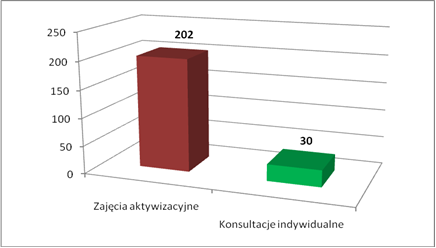 Kobiety stanowiły liczebniejszą grupę uczestników działań lidera Klubu Pracy. Ponad połowa całej grupy to osoby zarejestrowane ponad rok. Osoby długotrwale zarejestrowane w Urzędzie Pracy wymagają dodatkowej aktywizacji i motywacji do podejmowania działań zmierzających do ponownego wejścia na rynek pracy. Wymienione dane przedstawiają poniższe wykresy.Struktura uczestników działań wg płci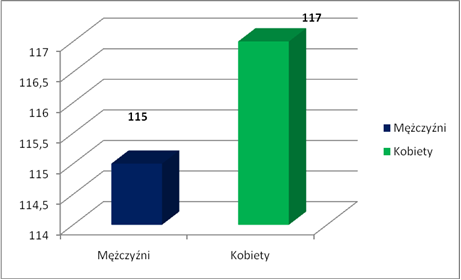 Struktura uczestników działań wg czasu zarejestrowania jako bezrobotniW 2014 roku największym wsparciem aktywizacyjnym w Klubie Pracy zostały objęte osoby, które ukończyły 50 lat. Ponad połowa uczestników zamieszkuje tereny wiejskie. Najmniej liczną grupę stanowiły osoby niepełnosprawne.Wybrane pozostałe kategorie uczestników zajęć aktywizacyjnychEfektywność  działań  w Klubie Pracy W roku 2014 po ukończeniu  zajęć aktywizacyjnych pracę podjęły 22 osoby w tym 14 kobiet.Dodatkowe działania Klubu Pracy W minionym roku lider Klubu Pracy wraz z doradcą zawodowym uczestniczyli w Konferencji na rzecz osób niepełnosprawnych, zorganizowanej przez Ośrodek Szkolno-Wychowawczy w Jurkach. W czasie konferencji został poprowadzony panel „Niepełnosprawni - pełnosprawni na rynku pracy” gdzie przedstawiono informacje nt. dostępnych w urzędzie form wsparcia ze szczególnym uwzględnieniem potrzeb w/w grupy. XI. Projekty współfinansowane z Europejskiego Funduszu Społecznego         w ramach PO KL w 2014r.1) 6.1.3Tytuł Projektu ,, Aktywność drogą do sukcesu”Priorytet VI - Rynek pracy otwarty dla wszystkichDziałanie 6.1 – Poprawa dostępu do zatrudnienia oraz podnoszenie poziomu aktywności zawodowej osób bezrobotnychPoddziałanie 6.1.3 Poprawa zdolności do zatrudnienia oraz podnoszenie poziomu aktywności zawodowej osób bezrobotnych.Liczba osób objętych wsparciem: 394Okres wdrażania projektu: 01.01.2014r. - 31.12.2014r.Wartość ogólna projektu: 4.636.600,00 złKwota wydatkowana: 4.634.123,00 złKwota dofinansowania z EFS: 4.634.123,00 złGrupy docelowe projektu:W projekcie objęto wsparciem 394 osób bezrobotnych, z tego: - bezrobotni do 25 r. ż. – 214 os., z tego 30 % młodzież NEET tj. 65 os.- bezrobotni po 50 r. ż. – 59 os.- bezrobotni niepełnosprawni – 9 os.- bezrobotni z sektora oświaty – 2 os.Zadania realizowane w projekcie:W ramach projektu realizowane były następujące formy wsparcia:StażeJednorazowe środki na rozpoczęcie działalności gospodarczej2) 6.1.2Tytuł projektu: „Profesjonalna Kadra II”Priorytet VI Rynek pracy otwarty dla wszystkichDziałanie 6.1:Poprawa dostępu do zatrudnienia oraz wspieranie aktywności zawodowej w regioniePoddziałanie 6.1.2:Wsparcie powiatowych i wojewódzkich urzędów pracy w realizacji zadań na rzecz aktywizacji zawodowej osób bezrobotnych w regionieOkres realizacji: 01.01.2014r. -30.06.2015r.Wartość projektu ogółem:341.000,00 zł, w tym:EFS - 289.850,00 złwkład własny - 51.150,00 złLiczba uczestników projektu: 6 osób (4 pośredników pracy, 2 doradców zawodowych).W ramach projektu zatrudnionych było 6 pracowników kluczowych tj. 4 pośredników pracy i 2 doradców zawodowych. Ze środków projektu zostały dofinansowane wynagrodzenia i pochodne oraz dodatkowe wynagrodzenie roczne.W 2014r. w ramach projektu uzyskano dofinansowanie do wynagrodzenia dla 4 pośredników pracy i 2 doradców zawodowych w wysokości 185.300 zł.Pozostała obsługa klientów PUPSpłata kredytów mieszkaniowychW związku z zakończeniem realizacji programu, którego celem była pomoc osobom bezrobotnym w spłacie niektórych kredytów mieszkaniowych, w latach 2009 – 2010 w roku 2014 urząd kontynuował zadania dotyczące zwrotu przez bezrobotnych udzielonej pomocy.W roku 2014 spłatę kredytu kontynuowała 1 osoba, natomiast 2 osoba zaprzestała spłaty. Urząd skierował więc  sprawę na drogę postępowania egzekucyjnego. Zadaniem urzędu w przedmiotowej kwestii jest przesłanie osobom zobowiązanym do spłaty harmonogramu spłaty, monitorowanie dokonywania wpłat na rachunek urzędu oraz przekazanie wpłaconych rat do Departamentu Funduszy MPiPS.2. Usługi realizowane przez Referat Ewidencji i Świadczeń w 2014r. Wydano 11 516 decyzji w toku postępowania administracyjnego Zaskarżono 16 decyzji do Organu II Instancji, z czego: 8 decyzji Organ II Instancji utrzymał w mocy, wydano 2postanowienia o uchybieniu terminu do wniesienia odwołania, 1 decyzję uchylono i przekazano do ponownego rozpatrzenia, 1 decyzję uchylono i przywrócono status, 4 decyzje zostały rozpatrzone we własnym zakresie.Wydano 6 postanowieńWydano 1 807  informacji podatkowych PIT-11 Wydano 1 501 zaświadczeń o zarejestrowaniu oraz zaświadczeń o pobranych świadczeniach z tytułu bezrobociaDo urzędu wpłynęło 679 pism z jednostek zewnętrznych dotyczących osób bezrobotnychDo urzędu wpłynęło 705 wniosków o udostępnienie danych na temat zarejestrowanych osób bezrobotnych w ramach SEPI3. Oświadczenia o zamiarze powierzenia wykonywania pracy cudzoziemcomW 2014 roku Powiatowy Urząd Pracy w Grójcu zarejestrował 43 191 oświadczeń o zamiarze powierzenia wykonywania pracy cudzoziemcom, w tym z:Ukrainy – 42 665 oświadczeńGruzji – 205 oświadczeńMołdowy – 64 oświadczeńBiałorusi – 111 oświadczeńRosji – 65 oświadczeńArmenii – 81 oświadczeńIlość zarejestrowanych oświadczeń w 2014 roku wzrosła o 17 204 w stosunku do roku ubiegłego. 
Wśród branż, do których pracodawcy najczęściej zamierzali zatrudnić cudzoziemców dominowało rolnictwo, tj. 30 198 oświadczeń.W 2014r. wydano 341 Informacji Starosty na temat możliwości zaspokojenia potrzeb kadrowych podmiotu powierzającego wykonywanie pracy cudzoziemcowi w oparciu                         o rejestry bezrobotnych i poszukujących pracy. Największa liczba oświadczeń dotyczyła chęci zatrudnienia na stanowisku pracownika pomocniczego w gospodarstwie sadowniczym.Struktura wydatkówFundusz PracyW 2014 roku wydatkowano z Funduszu Pracy ogółem                      13 806 440,25 zł      100%    w tym:- wydatki na zasiłki dla bezrobotnych	4 860 984,06 zł     35,2%- wydatki na aktywne formy przeciwdziałania bezrobociu	8 426 817,00 zł        61%          w tym: realizacja projektu w ramach działania 6.1.3                  4 666 024,28 zł                    - dodatki aktywizacyjne	     83 741,10 zł       0,6%- pozostałe wydatki	   434 898,09 zł       3,2%Wydatki budżetowe Urzędu w 2014 r.Składki na ubezpieczenie zdrowotne dla osób bez prawa do zasiłku - 2 054 576,00 zł.Miesięczna składka jest niepodzielna i wynosi od 1.06.2014r. 58,73 zł za osobę.W 2014r. zapłacono 35 144 składek co średnio miesięcznie wynosi 2 929 osób bezrobotnych bez prawa do zasiłku podlegającym ubezpieczeniu zdrowotnemu.Obsługa informatyczna UrzęduPowiatowy Urząd Pracy w Grójcu w 2014 roku kontynuował współpracę z 10 Ośrodkami Pomocy Społecznej z terenu powiatu grójeckiego udostępniając w sposób dwukierunkowy dane dotyczące wspólnych beneficjentów poprzez Samorządową Elektroniczną Platformę Informacyjną.W 2014r. Powiatowy Urząd Pracy rozbudował system kolejkowy zakupując 5 dodatkowych wyświetlaczy.Na zakup sprzętu informatycznego w 2014 roku ze środków Funduszu Pracy wydatkowano kwotę 78.181,00 zł.Uzupełniono również potrzeby urzędu w materiały eksploatacyjne poprzez zakup papieru 
do drukarek, tonerów, płyt CD/DVD itd. Na materiały wydatkowano kwotę 40.247,00 zł.Stan sprzętu komputerowego na koniec 2014 r. przedstawiał się następująco:-  44 komputery- 45 monitorów- 4 serwery- 6 laptopów- 2 tablety- 30 drukarek- 4 urządzenia wielofunkcyjne- 5 skanerów- 2 kserokopiarki- 1 kiosk multimedialny-  2 monitory multimedialne do wyświetlania ofert pracy – w tym jeden dotykowyWarunki pracy  W 2014r. utworzono dodatkowe stanowisko pracy znajdujące się przy Sali obsługi klienta. Stanowisko obsługuje klientów, którzy składają oświadczenia o zamiarze powierzenia pracy cudzoziemcom.Zatrudnienie w PUPW Powiatowym Urzędzie Pracy wg stanu na koniec okresu sprawozdawczego zatrudnionych ogółem było 36 osób, z czego:w ramach środków  budżetowych  – 30 osób, w tym z FP (5%) – 8 osób w ramach środków EFS – 6 osób1. Struktura zatrudnienia w PUP Grójec na dzień 31.12.2014r.Zatrudnienie w poszczególnych Referatach:Aktywizacji Rynku Pracy – 3 osoby, co stanowi 8% Centrum Aktywizacji Zawodowej – 14 osób, co stanowi  39% Ewidencji i Świadczeń – 7 osób, co stanowi 20% Organizacyjno – Administracyjny – 6 osób, co stanowi 17%Finansowo – Księgowy – 4 osoby, co stanowi 11%;Dyrektor i z-ca Dyrektora – 2 osoby, co stanowi 5%      Liczba osób przyjętych do pracy – 4 osoby      Liczba osób zwolnionych z pracy – 1 osobaXVII.  WNIOSKIW obszarze bezrobocia na terenie Powiatu Grójeckiego na koniec 2014 roku obserwuje się:Stopa bezrobocia na 31.12.2014r. wynosiła 6,3%. Spadek o 1,9% w stosunku do grudnia 2013r.  Spadek liczby zarejestrowanych bezrobotnych o 842 osoby w stosunku do roku ubiegłego.Średnio 13,6% zarejestrowanych posiadało prawo do pobierania zasiłku (XII 2014r. 
– 389 os.).Zarejestrowano 4412 osób bezrobotnych, z czego 50,4% (2223 os.) stanowiły rejestrujące się kobiety.Na koniec grudnia 2014r. najliczniejszą grupę wśród bezrobotnych stanowili:zamieszkali na wsi – 1 613 os. (59,7%)w wieku 25 – 34 lat – 695 os. (25,8%)osoby bez wykształcenia średniego – 1 484 os. (55%)bez stażu pracy – 734 os. (27,2%)długotrwale bezrobotni – 1289 os. (47,7%)5192 osoby zostały wyłączone z rejestru bezrobotnych, w tym 2110 os. (40,6%) na podjęcie pracy, a 1720 os. (33,1%) na niepotwierdzenie gotowości do podjęcia pracy.Zaktywizowano 1279 osób bezrobotnych, tj. o  558 os. więcej niż w roku 2013.Efektywność zatrudnieniowa po realizowanych formach wsparcia wyniosła 75,7%.Na aktywne formy przeciwdziałania bezrobociu wydatkowano 8.426.817,00 zł.Urząd realizował n/w projekty współfinansowane z EFS w ramach następujących działań:6.1.3 „Aktywność drogą do sukcesu” na kwotę 4.636.600,00 zł dla 394 osób,6.1.2 „Profesjonalna Kadra II” na kwotę 341.000,00 zł dla
4 pośredników pracy i 2 doradców zawodowych,Realizowano z Rezerwy Ministra 5 programów na realizację na rzecz promocji zatrudnienia, łagodzenia skutków bezrobocia i aktywizację bezrobotnych pozyskano środki w wysokości 1.936.600,00 zł i wsparciem objęto łącznie 337 osób bezrobotnych.Z usług doradcy zawodowego skorzystało 860 osób (o 925 osób mniej niż w roku 2013).Pomoc w ramach Klubu Pracy otrzymało ogółem 232 osoby.Do Urzędu wpłynęło 2678 zgłoszeń dotyczących wolnych miejsc pracy (o 301 więcej niż w roku 2013).Zarejestrowano 43191 oświadczeń o zamiarze powierzenia wykonywania pracy cudzoziemcom (wzrost o 17204 w stosunku do roku 2013).Wydatki na aktywne formy przeciwdziałania bezrobociu stanowiły 61% ogółu wydatków Funduszu Pracy.Urząd kontynuował współpracę z 10 Ośrodkami Pomocy Społecznej w zakresie udostępniania dwukierunkowej wymiany informacji dotyczących beneficjentów jednostek poprzez Samorządową Elektroniczną Platformę Informacyjną (SEPI).Stan na dzień 31.12.2013r.Stan na dzień Stan na dzień Stan na dzień Stan na dzień Przyrost (+) / spadek (-)Stan na dzień 31.12.2013r.30.03.30.06.30.09.31.12.Przyrost (+) / spadek (-)Stan na dzień 31.12.2013r.2014r.2014r.2014r.2014r.Przyrost (+) / spadek (-)1234567 (6-2)Stopa bezrobocia8,2%8,0%7,2%6,8%6,3%-1,9%Liczba zarejestrowanych(ogółem)3 5413450310329312699- 842w tym:w tym:w tym:w tym:w tym:w tym:w tym:Kobiety1 7741644152014721366- 408Z prawem do zasiłku431444428406389- 42W wieku 18-44 lat2 4062286204619231751- 655Długotrwale bezrobotni1 661 1 6851 5501 4481 289- 372Czas pozostawania bez pracy w miesiącachCzas pozostawania bez pracy w miesiącachCzas pozostawania bez pracy w miesiącachCzas pozostawania bez pracy w miesiącachCzas pozostawania bez pracy w miesiącachCzas pozostawania bez pracy w miesiącachWyszczególnienieWyszczególnienieLiczba bezrobotnych (ogółem)do 11-33-66-1212-24pow. 24Czas pozostawania bez  pracy  w miesiącachdo 1352352XXXXXCzas pozostawania bez  pracy  w miesiącach1 – 3567X567XXXXCzas pozostawania bez  pracy  w miesiącach3 – 6445XX445XXXCzas pozostawania bez  pracy  w miesiącach6 – 12439XXX439XXCzas pozostawania bez  pracy  w miesiącach12 – 24400XXXX400XCzas pozostawania bez  pracy  w miesiącachpow. 24496XXXXX496Wiek18 – 2459173195120738446Wiek25 – 34695101149103119106117Wiek35 – 44465698976776292Wiek45 – 54440467874877679Wiek55 – 59324424149515091Wiek60 i więcej184211523322271Wykształceniewyższe239356442372338Wykształceniepolicealne i średnie zawodowe611681371248610987Wykształcenieśrednie ogólnokształcące3654210963604942Wykształceniezasadnicze zawodowe6908413010712598146Wykształceniegimnazjalne i poniżej794123127109131121183Staż pracydo 1 roku353478149605660Staż pracy1-54907710082737682Staż pracy5-10345587655623559Staż pracy10-20368487665555173Staż pracy20-30278273347564471Staż pracy30 lat i więcej131101828361425Staż pracybez stażu7348518311997124126OgółemOgółem2699352567445439400496Czas pozostawania bez pracy w miesiącachCzas pozostawania bez pracy w miesiącachCzas pozostawania bez pracy w miesiącachCzas pozostawania bez pracy w miesiącachCzas pozostawania bez pracy w miesiącachCzas pozostawania bez pracy w miesiącachWyszczególnienieWyszczególnienieLiczba bezrobotnych  kobiet (ogółem)do 11-33-66-1212-24pow. 24Czas pozostawania bez  pracy w miesiącach do 1156156XXXXXCzas pozostawania bez  pracy w miesiącach 1 – 3283X283XXXXCzas pozostawania bez  pracy w miesiącach 3 – 6226XX226XXXCzas pozostawania bez  pracy w miesiącach 6 – 12227XXX227XXCzas pozostawania bez  pracy w miesiącach 12 – 24210XXXX210XCzas pozostawania bez  pracy w miesiącach pow. 24234XXXXX234Wiek18 – 243233210957495125Wiek25 – 34392578152686569Wiek35 – 44253373645433755Wiek45 – 54211183538373845Wiek55 – 59150112232291838Wiek60 i więcej7102112Wykształceniewyższe171234630301626Wykształceniepolicealne i średnie zawodowe325296860556845Wykształcenieśrednie ogólnokształcące234227340403029Wykształceniezasadnicze zawodowe282295645513863Wykształceniegimnazjalne i poniżej324534051515871Staż pracydo 1 roku186194430273234Staż pracy1-5249434438434437Staż pracy5-10178263630351734Staż pracy10-20182143838312635Staż pracy20-3011781428272119Staż pracy30 lat i więcej3829111123Staż pracybez stażu386449851536872OgółemOgółem1336156283226227210234Liczba zarejestrowanych bezrobotnych (ogółem)Liczba zarejestrowanych bezrobotnych kobiet (ogółem)Liczba zarejestrowanych osób z prawem do zasiłkuLiczba zarejestrowanych kobiet z prawem do zasiłkuStyczeń37531832492241Luty36501760483232Marzec34501644444216Kwiecień33871607461230Maj31251515439218Czerwiec31031520428217Lipiec30941537410211Sierpień29821503404217Wrzesień29311472406219Październik27761376397212Listopad26501281363193Grudzień26991336389198Liczba zarejestrowanych bezrobotnych
(w m – cu)Liczba zarejestrowanych bezrobotnych kobiet
(w m – cu)Liczba zarejestrowanych osób z prawem do zasiłku
(w m – cu)Liczba zarejestrowanych kobiet z prawem do zasiłku
(w m – cu)Styczeń50122311652Luty3541706327Marzec3161385134Kwiecień3011449655Maj3151668043Czerwiec2731416738Lipiec3351868042Sierpień3071674733Wrzesień4482377644Październik3741917640Listopad3541684825Grudzień5342949044Liczba wyrejestrowanych bezrobotnych (w m - cu)Liczba wyrejestrowanych bezrobotnych kobiet (w m – cu)Styczeń289165Luty457242Marzec516254Kwiecień364181Maj577258Czerwiec295136Lipiec344169Sierpień419201Wrzesień499268Październik529287Listopad418226Grudzień485239Ogółem:5 1922 626Zamieszkali na wsiZamieszkali na wsiPosiadający gospodarstwo rolne Posiadający gospodarstwo rolne Osoby w okresie do 12 m-cy od dnia ukończenia naukiOsoby w okresie do 12 m-cy od dnia ukończenia naukiCudzoziemcyCudzoziemcyOgółem Kobiety Ogółem Kobiety Ogółem Kobiety Ogółem Kobiety Styczeń22081033154652921561613Luty2129989157682281151412Marzec2016921151622071041211Kwiecień19779141566896471110Maj1834870142631297698Czerwiec1828870141621017287Lipiec1839893128561419998Sierpień1776870121531358898Wrzesień17748681164820912086Październik1650805107451748975Listopad1580744102411728464Grudzień1613789102441567975Liczba zarejestrowanych bezrobotnych poprzednio pracującychLiczba zarejestrowanych bezrobotnych poprzednio pracującychLiczba zarejestrowanych bezrobotnych po raz pierwszyLiczba zarejestrowanych bezrobotnych po raz pierwszyLiczba zarejestrowanych bezrobotnych po raz kolejnyLiczba zarejestrowanych bezrobotnych po raz kolejnyOgółem Kobiety Ogółem Kobiety Ogółem Kobiety Styczeń50122313152370171Luty3541706426290144Marzec3161387635240103Kwiecień3011447334228110Maj3151669659219107Czerwiec2731416033213108Lipiec33518611664219122Sierpień3071677946228121Wrzesień44823716881280156Październik3741919143283148Listopad3541687940275128Grudzień5342947638458256Sytuacja osób Stan na 31.03.2014r.Stan na 31.03.2014r.Stan na 30.06.2014r.Stan na 30.06.2014r.Stan na 30.09.2014r.Stan na 30.09.2014r.Stan na 31.12.2014r.Stan na 31.12.2014r.Sytuacja osób Ogółem KobietyOgółem Kobiety Ogółem Kobiety Ogółem Kobiety Do 25 roku życia721392643356661370591323Które ukończyły szkołę wyższą, do 27 roku życia3319322230201813Długotrwale bezrobotni1685837155077714487271289638Kobiety, które nie podjęły zatrudnienia po urodzeniu dziecka X299X278X286X268Powyżej 50 roku życia916320840302787295743271Bez kwalifikacji zawodowych9225048914941012561897494Bez doświadczenia zawodowego114559310365331009533905470Bez wykształcenia średniego1947755171570215976741484606Samotnie wychowujące co najmniej jedno dziecko do 18 roku życia253214245213242215202179Po odbyciu kary pozbawienia wolności nie podjęli zatrudnienia230180151141Niepełnosprawni8234823487387836GminaOgółemKobietyDo 25 roku życiaPowyżej 50 roku życiaDługotrwale bezrobotniZ prawem do zasiłkuNiepełnosprawniBelsk Duży12466412660141Błędów15570553380122Chynów2701195667124376Goszczyn633422102862Grójec76139910824033613243Jasieniec180102463690292Mogielnica2321105866119260Nowe Miasto251954676133315Pniewy13871453375163Warka5252701141562448614Poszukujący pracyPoszukujący pracyOgółemKobietyStyczeń122Luty164Marzec176Kwiecień195Maj157Czerwiec156Lipiec145Sierpień124Wrzesień135Październik159Listopad158Grudzień177M-c / 2014OFERTY PRACYOFERTY PRACYOFERTY PRACYM-c / 2014Ogółemz tegoz tegoM-c / 2014OgółemStażeBony StażoweDla niepełnosprawnychstyczeń351153-34luty15741-3marzec17228-3kwiecień16120-5maj45763--czerwiec20743-8lipiec23625553sierpień15443510wrzesień334106243październik26610141listopad1044--grudzień79---Razem267849712870BezrobotnimiesiącemiesiącemiesiącemiesiącemiesiącemiesiącemiesiącemiesiącemiesiącemiesiącemiesiącemiesiąceRazemBezrobotniIIIIIIIVVVIVIIVIIIIXXXIXIIRazemOgółem wyłączone2894575163645772953444194995294184855192Podjęcie pracy1141502111641641531741372242022122052110Podjęcie pracy niesubsydiowanej1141471931451501471531241981441521791846Podjęcie pracy subsydiowanej031819146211326586026264Roboty publiczne000400001161022Prace interwencyjne030070000032244Podjęcie działalności gosp.001815761981671610122Podjęcie pracy    w ramach refundacji kosztów utworzonego stanowiska0000000022361142Rozpoczęcie szkolenia03318155102411071Rozpoczęcie stażu2142433151214372529591562Rozpoczęcie prac społeczno-użytecznych002021011100026Odmowy podjęcia pracy1326401928141191151512203Niepotwierdzenie gotowości10911115910128863581611561511422211720Dobrowolna rezygnacja28111612961810201837158Kobiety bezrobotneMiesiąceMiesiąceMiesiąceMiesiąceMiesiąceMiesiąceMiesiąceMiesiąceMiesiąceMiesiąceMiesiąceMiesiąceMiesiąceKobiety bezrobotneIIIIIIIVVVIVIIVIIIIXXXIXIIRazemOgółemwyłączone1652422541812581361692012682872262392626Podjęcie pracy687011380938085661391031361251158Podjęcie pracy niesubsydiowanej6870105738278806113074921091022Podjęcie pracy subsydiowanej0087112559294416138Roboty publiczne0000000016108Prace interwencyjne000060000030232Podjęcie działalności gosp.00875253526649Podjęcie pracy w ramach refundacji kosztów utworzonego stanowiska000000000154827Rozpoczęcie szkolenia01110100288022Rozpoczęcie stażu2105222031163150367490396Rozpoczęcie prac społeczno – użytecznych001311010000016Odmowy podjęcia pracy711191012771737899Niepotwierdzenie gotowości5341634110415205860685382658Dobrowolna rezygnacja2061275410710122398MiesiącOsoby, które podjęły zatrudnienie w wyniku skierowania przez PUP w miesiącu sprawozdawczymOsoby, które podjęły zatrudnienie w wyniku skierowania przez PUP w miesiącu sprawozdawczymOsoby, które podjęły pracę z własnej inicjatywy w miesiącu sprawozdawczymOsoby, które podjęły pracę z własnej inicjatywy w miesiącu sprawozdawczymOsoby uprawnione 
w końcu miesiąca sprawozdawczego do otrzymania dodatku aktywizacyjnegoOsoby uprawnione 
w końcu miesiąca sprawozdawczego do otrzymania dodatku aktywizacyjnegoMiesiącOgółemKobietyOgółemKobietyOgółemKobietyStyczeń0074198Luty0094165Marzec001572912Kwiecień00853015Maj001162717Czerwiec001262612Lipiec00532410Sierpień00105229Wrzesień001392715Październik00952715Listopad00641310Grudzień00521410MiesiącLiczba udzielonych dotacjiRodzaj działalnościStyczeń            0Luty0Marzec18usługowa-14                  handlowa-4Kwiecień15usługowa-12handlowa-2produkcyjna-1Maj7usługowa-5handlowa-2Czerwiec6usługowa -5handlowa-1Lipiec19usługowa-18handlowa-1Sierpień8usługowa-6handlowa-2Wrzesień16usługowa - 14handlowa – 1produkcyjna-1Październik7usługowa – 6handlowa-1Listopad16usługowa - 12handlowa - 4Grudzień10usługowa-8handlowa-1produkcyjna-1Lp.Forma aktywizacjiŁączny limit na aktywne formyKwota Funduszu Pracy wydatkowana na aktywizację
 w 2014r.Liczba uczestników programuLiczba uczestników kończących programLiczba uczestników podejmujących zatrudnienie po zakończonym programieEfektywność zatrudnieniowa1.Szkolenia109.070108.39635352041,7%2.Bony szkoleniowe136.600136.13637371232,4%3.Studia podyplomowe1.8001.659111100%4.Prace interwencyjne181.700181.68174312374,2%5.Roboty publiczne174.500173.5572214964,3%6.Prace społecznie użyteczne31.00030.7572620735%7.Staże3.630.5303.627.81266439934185,46%8.Środki na podjęcie działalności gospodarczej2.562.1002.562.100122122122100%9.Ref. kosztów wyposażenia stanowisk pracy840.000840.000424242100%10.Ref. składek KRUS2.6402.64023XX11.Bon stażowy538.600538.54012810550%12.Bon na zasiedlenie92.00091.930121212100%13.Bon zatrudnieniowy27.10027.03818XXX14.Świadczenie aktywizacyjne1.6001.5401XXX15.Aktywizacje/ Integracje76.00067.611806446,25%16.Dofinansowanie do wynagrodzeń32.50032.49815XXX17.Inne wydatki w tym:-badania-koszty opieki-koszty dojazdu bezrobotnego4.8601002.3602.4002922452.182695XXXXOgółem8.442.6008.426.817127979059875,7%Forma aktywizacjiLiczba uczestnikówKwota wydatkowana w zł123StażeJednorazowe środki na podjęcie działalności gospodarczejSzkolenia1610770.930,00200.000,0029.070,00RAZEMRAZEM33300.000,00Forma aktywizacjiLiczba uczestnikówKwota wydatkowana w zł12345Jednorazowe środki na podjęcie działalności gospodarczejBon stażowyBon szkoleniowyBon na zasiedlenieBon zatrudnieniowy10128371218188.000,00538.600136.000,0092.000,0027.100,00RAZEMRAZEM205982.300,00Forma aktywizacjiLiczba uczestnikówKwota wydatkowana w zł12345Roboty publiczneStażeJednorazowe środki na podjęcie działalności gospodarczejWyposażenie/Doposażenie st. pracyŚwiadczenie aktywizacyjne1545513174.500,00110.700,0095.000,00260.000,001.600,00RAZEMRAZEM79541.800,00Forma aktywizacjiLiczba uczestnikówKwota wydatkowana w zł12Jednorazowe środki na podjęcie działalności gospodarczejWyposażenie/Doposażenie st. pracy1320.000,0060.000,00480.000,00Forma aktywizacjiLiczba uczestnikówKwota wydatkowana w zł1Dofinansowanie do wynagrodzenia1632.500,00RAZEMRAZEM1632.500,00WyszczególnienieLiczba klientów doradcy zarejestrowanych w PUP jako bezrobotniWartość procentowa 
w stosunku do ogólnej liczby osób bezrobotnych  - klientów doradcydo 25 r.ż.231 27,2po 50 r.ż.17520,6długotrwale bezrobotni23828,0niepełnosprawni141,6zamieszkali na wsi40447,6Ilość osóbPorada indywidualnaInformacja grupowaInformacja indywidualnaOgółem8609664Kobiety399 (46,4%)49 (51,0%)33 (51,6%)Rodzaj szkołyLiczba uczestnikówNiepubliczny Zespół Szkół Ponadgimnazjalnych J. Katany, GrójecPrywatna Szkołą ubliczne Gimnazjum42PSP, Lipie15Areszt Śledczy, Grójec10Razem67KategoriaIlość uczestnikówBezrobotni do 25 roku życia40Bezrobotnik do 50 roku życia57Zamieszkali na wsi121Niepełnosprawni4Lp.Forma wsparciaLiczba uczestnikówKwota wydatkowaniaLiczba osób, które ukończyły programLiczba bezrobotnych, którzy podjęli pracę lub samozatrudnienie12StażeJednorazowe środki na podjęcie działalności gospodarczej298962.596.623,002.037.500,002739620996RAZEMRAZEM3944.634.123,00369305Zatrudnieni według płciZatrudnieni według płciZatrudnieni według płciPłećPłećPłećZatrudnieni ogółemZatrudnieni ogółem%%            Kobiety32328989     Mężczyźni     Mężczyźni441111Zatrudnieni według poziomu wykształceniaZatrudnieni według poziomu wykształceniaZatrudnieni według poziomu wykształceniaZatrudnieni według poziomu wykształceniaZatrudnieni według poziomu wykształceniaWykształcenieWykształcenieWykształcenieZatrudnieni ogółemZatrudnieni ogółem%%wyższym27277575policealnym i średnim zawodowympolicealnym i średnim zawodowympolicealnym i średnim zawodowym661717średnim ogólnokształcącymśrednim ogólnokształcącymśrednim ogólnokształcącym1133zasadniczym zawodowymzasadniczym zawodowymzasadniczym zawodowym2255gimnazjalnym i poniżejgimnazjalnym i poniżejgimnazjalnym i poniżej0000Zatrudnieni według wiekuZatrudnieni według wiekuZatrudnieni według wiekuWiekWiekWiekZatrudnieni ogółemZatrudnieni ogółem%%24 i mniej44111125-341212343435-4455141445-541010272755 i więcej55 i więcej551414Zatrudnieni według stażu pracy w publicznych służbach zatrudnieniaZatrudnieni według stażu pracy w publicznych służbach zatrudnieniaZatrudnieni według stażu pracy w publicznych służbach zatrudnieniaZatrudnieni według stażu pracy w publicznych służbach zatrudnieniaZatrudnieni według stażu pracy w publicznych służbach zatrudnieniaZatrudnieni według stażu pracy w publicznych służbach zatrudnieniaZatrudnieni według stażu pracy w publicznych służbach zatrudnieniaStaż pracy w służbach zatrudnieniaStaż pracy w służbach zatrudnieniaStaż pracy w służbach zatrudnieniaZatrudnieni ogółemZatrudnieni ogółem%%do 1 roku4411111-58822225-101010282810-2099252520 lat i więcej20 lat i więcej551414